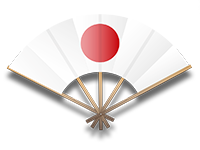 BKA Squad News 2/06/18United Kingdom Iaido Squad 20186Th Dan 	(1) John Honisz-Greens. (2) Anna Stone.5th Dan 	(1) John Burn (t). (2) Graham Turner. (3) Dave Fanning. (4) Gill Wacey. (5) Colin Porter.                                                                                    (6) Rob Townson.                                                                      4Th Dan  	(1) Andrew Davis. (2) Anil Sahil. (3) Ben Emberley (t). (4) David Parker.                        (5) Sophie Ralston (t).3rd Dan  	(1) Ed Umeyama (t). (2) Chris Gell. (3) Tecwyn Lee. (4) Kevin Douglas (t).2nd Dan	(1) Ben Crabbe (t). (2) Shakir Raman.1st Dan 	(1) Steve Taylor (t). (2) David Griffiths. (3) Wayne Roberts.Mudan  For points go to Google docs  https://docs.google.com/spreadsheets/d/1qCA2YdfCj7DYiAGkcUp4yTmdgp6-wWKqZ8NqfpOjX54/edit#gid=0STS 3 NORTHAMPTONCaroline Chisholm SchoolSunday June 24thWooldale Centre for Learning, Wooldale Rd, Northampton NN4 6TPOPEN TO ALL MEMBERS OF THE IAIDO BU 9.30am FOR 10.00am start till 3.30pmCongratulations to all the winners and runners up at the Iaido National Championships.Until all places per grade are filled you can still join the squad by application or invitation. You must read and agree the code of conduct then apply via email to the Team Manager on karliaidoteammanager@yahoo.com  (This includes the 2017 team members). Any Dojo leader who thinks they have a candidate for Mudan, please encourage them to attend STS.Karl Gibbons                                                                                                                                               United Kingdom IaidoTeam Manager